НАКАЗПро зарахування учнів до 1-х класів      Згідно Закону України «Про освіту», Порядку зарахування, відрахування та переведення учнів до державних та комунальних закладів освіти для здобуття повної загальної середньої освіти, затвердженого наказом Міністерства освіти і науки України від 16.04.2018 №367 та зареєстрованого в Міністерстві юстиції України 05.05.2018 за №564/32016, рішення виконавчого комітету Харківської міської ради від 25.04.2018 № 271 «Про організацію обліку дітей шкільного віку та учнів», наказу Департаменту освіти Харківської міської ради від 10.05.2018 № 93 «Про організацію обліку дітей шкільного віку та учнів», наказу Адміністрації Основ’янського району Харківської міської ради від 05.05.2018 №69 «Про організацію обліку дітей шкільного віку та учнів», наказу Управління освіти Адміністрації Основ’янського району від 11.05.2018 №116 «Про організацію обліку дітей шкільного віку та учнів», на підставі заяв батьків учнів про зарахування дітей до школи, копій свідоцтв про народження та медичних довідок (форма 086-1/о) дітей, документів, що підтверджують право дітей на першочергове зарахування до школиНАКАЗУЮ:Зарахувати до складу учнів 1 класу: Бабак Вікторія ГеннадіївнаБабіч Ганна СергіївнаБакшеєв Владислав ОлександровичБакшеєва Мілана Олександрівна Бібік Владислава РоманівнаБілаш Злата ВолодимирівнаБіліченко Софія ЮріївнаБілокінь Юрій ДмитровичБірюченко Ярослав ЮрійовичБогданова Дарина ОлександрівнаБоєва Марія ПавлівнаБуйдіна Ольга ГерманівнаБурлаченко Ілля АнтоновичГранкін Єгор СергійовичГранкіна Мирослава СергіївнаГубенко Максим ІгоровичДавидов Владислав ОлександровичДемидов Яким РуслановичДеркач Данило ІгоровичДуленкова Уляна ДенисівнаЖувага Дар’я АнатоліївнаКарпенко Софія ВолодимирівнаКас’ян Анастасія ІванівнаКовтун Дар’я ОлександрівнаКузліна Аліса АндріївнаКузнєцов Владислав ВолодимировичЛихобаба Софія МиколаївнаЛукіріна Юлія СергіївнаЛященко Ілля ОлександровичМандзя Тимофій СергійовичМельников Богдан БорисовичМеркотан Ілона ДмитрівнаМіньков Степан СергійовичМіхалєвський Гліб ЄвгеновичМолька Кіріл ЄвгеновичНариков Ілля ПавловичНовицький Єгор ДмитровичПавлусенко Микита АндрійовичПаладійчук Іван АнтоновичПанченко Артур РуслановичПархоменко Аліна МаксимівнаПащенко Данііл ФеліксовичПелипенко Артем СергійовичПєнцов Артем ФедоровичПирогов Олег ОлександровичПитенко Василь СергійовичПліско Владислав ОлександровичПоколодний Василь ВладиславовичПокосенко Дмитро ВіталійовичПравдіна Алєксія ОлександрівнаПрасол Юлія ВалеріївнаСавицький Іван ДмитровичСаіда Аміна ЗахірівнаСамолюк Ілля ІвановичСвітличний Владислав ВалерійовичСєргєєва Дарина СергіївнаСич Анна ВолодимирівнаСовєтнікова Анна СергіївнаСоловйов Матвій АндрійовичСоловйова Владислава СергіївнаТерещенко Милана ОлексіївнаТретьяк Ренат МаксимовичУсов Владислав МихайловичУшаков Михайло ВіталійовичХижнюк Дар’я ВолодимирівнаЩербаков Микита КостянтиновичЗаступнику директора з навчально-виховної роботи Проскурі Н.Є. здійснити розподіл зарахованих до складу учнів 1 класу дітей між класами.05.09.2018Секретарю школи Світличній Ю.В.:3.1. Оприлюднити списки учнів (прізвище, ім’я та по батькові) та інформацію про наявність вільних місць у 1-х класах на інформаційному стенді школи.01.06.20183.2. Внести прізвища учнів до алфавітної книги за відповідними літерами01.06.20184. Вчителю інформатики Бойко А.А. розмістити даний наказ, а також інформацію про наявність вільних місць у 1-х класах на офіційному сайті школи.5. Контроль за виконанням даного наказу залишаю за собою.Директор ХЗОШ №48                                                 Ю.Г.МірошніченкоЗ наказом ознайомлені:Проскура Н.Є.Світлична Ю.В.Бойко А.А.Мірошніченко Ю.Г.	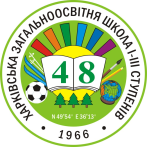 ХАРКІВСЬКАЗАГАЛЬНООСВІТНЯШКОЛА І-ІІІ СТУПЕНІВ №48ХАРКІВСЬКОЇ МІСЬКОЇ РАДИХАРКІВСЬКОЇ ОБЛАСТІХАРЬКОВСКАЯОБЩЕОБРАЗОВАТЕЛЬНАЯШКОЛА І-ІІІ СТУПЕНЕЙ №48ХАРЬКОВСКОГО ГОРОДСКОГО СОВЕТАХАРЬКОВСКОЙ ОБЛАСТИ01.06.2018№ 24-У